Publicado en Madrid el 18/03/2019 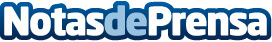 Valtteri Bottas obtiene la vuelta más rápida en Australia y un punto extra para el campeonato de F1El Campeonato de F1 introduce una nueva regla para la temporada 2019, que premia a los pilotos por la vuelta más rápida de la carrera. En 2007 DHL ya lanzó el premio a la vuelta más rápida, para los pilotos con las vueltas más rápidas de la carrera. DHL, Socio Logístico Oficial, es responsable del envío internacional de los coches de carreras y de los equipos para el paddockDatos de contacto:Noelia Perlacia915191005Nota de prensa publicada en: https://www.notasdeprensa.es/valtteri-bottas-obtiene-la-vuelta-mas-rapida Categorias: Internacional Logística Consumo Premios http://www.notasdeprensa.es